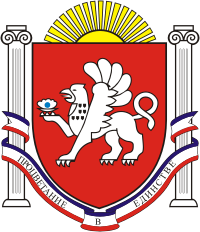  СКВОРЦОВСКИЙ СЕЛЬСКИЙ СОВЕТСИМФЕРОПОЛЬСКОГО  РАЙОНАРЕСПУБЛИКИ  КРЫМ14 -я сессия    1   созываРЕШЕНИЕ №  1с.Скворцово                                                                                               11 сентября 2015г Об увеличении уставного фонда МУП «ЖКП Скворцово»В соответствии с Федеральным законом №131-ФЗ «Об общих принципах организации местного самоуправления в Российской Федерации», Федеральным законом №161 ФЗ от 14.11.2002г. «О государственных и муниципальных унитарных предприятиях», рассмотрев письмо  директора МУП «ЖКП Скворцово»» Белоивановой Ж.П.  от 20.08.2015г.№ 44, руководствуясь Уставом Скворцовского сельского поселенияСкворцовский сельский совет  РЕШИЛ:1. 	Увеличить уставный фонд  Муниципального унитарного предприятия «Жилищно-коммунальное предприятие Скворцово» Скворцовского сельского поселения Симферопольского района Республики Крым на 100000 (сто тысяч) рублей за счет дополнительно передаваемых собственником  денежных средств из бюджета Скворцовского сельского поселения. 2.  	Администрации Скворцовского сельского поселения:2.1.	Внести в Устав Муниципального унитарного предприятия «Жилищно-коммунальное предприятие Скворцово» Скворцовского сельского поселения Симферопольского района Республики Крым  следующие изменения: Пункт  3.3. Устава изложить  в следующей редакции:«п.3.3. Размер уставного фонда Предприятия составляет 200000,00 (двести тысяч рублей 00 коп)».2.2. 	Осуществить перечисление денежных средств  в сумме 100000,0  рублей  МУП «ЖКП Скворцово» в течение 1 месяца. 3. 	Директору Муниципального унитарного предприятия «Жилищно-коммунальное предприятие Скворцово» Скворцовского сельского поселения Симферопольского района Республики Крым (Белоивановой Ж.П.) предоставить в орган, осуществляющий государственную регистрацию юридических лиц документы для государственной регистрации изменений, внесенных в Устав Муниципального унитарного предприятия «Жилищно-коммунальное предприятие Скворцово» Скворцовского сельского поселения Симферопольского района Республики Крым, в связи с увеличением его уставного фонда, а также документы  подтверждающие увеличение уставного фонда предприятия4.	Контроль за исполнением решения возложить на постоянную депутатскую комиссию по бюджету, налогам и сборам.ПредседательСкворцовского сельского поселения                                                               Дермоян Р.Ю.